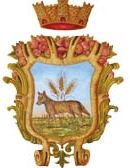 Comune di VillariccaCittà Metropolitana di NapoliGarante della Persona DisabileProf.  dott. Mario D’AvinoCorso Vittorio Emanuele n. 76                                                          Mail garantedisabili@comune.villaricca.na.itFacebook GarantedellaPersonaDisabileComuneVillariccaVillaricca (Na)      					        Cell. 3338059609                                                                                                           Fax 081.0098939	